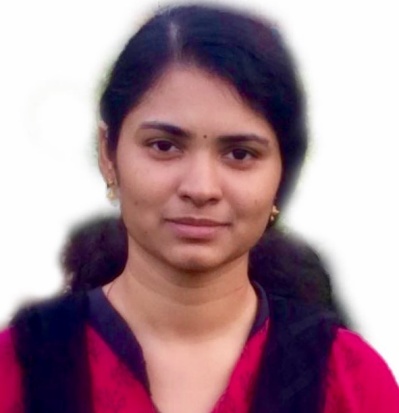 1)St. JOHNS HOSPITALKATTAPANAKERALA2)TRAVANCORE MEDICAL COLLEGE HOSPITALKOLLAMKERALA3)NEW MODERN DIAGONOSTIC CENTRENEDUMKANDAMKERALAPOST APPLYING FOR: MEDICAL LAB TECHNICIAN - [BSC-MLT]BITSYBITSY.341706@2freemail.com               EMPLOYMENT HISTORY - 2          EMPLOYMENT HISTORY - 3MEDICAL LABORATORY Perform more difficult and complex tests and examinations and re-tests where abnormal or a typical results were obtained.Performed human logical examinations such as blood counts, peripheral smear examinations etc, with accurate results.  Performed Independent complex research and clinical diagnostic work.Analyse blood, urine and other body fluid samples.Perform routine and special procedure in Haematolog,Biochemistry,Microbiology,Blood banking,Clinical Pathology,HistopathologyCytology & Cytogenetics.Helping employees perform other related work as required.Performed all Laboratory tests and procedures with practice.Cleaned and sterilized all Laboratory equipments each shift.Prepared various reports and records, graphs and charts.Updated progress reports o the concerned head on time.DECLARATION:                           I hereby declare that all the statements made in this application are true and correct to the best of my knowledge and belief.